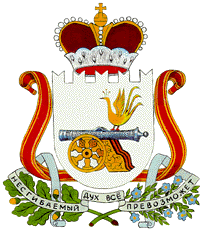 СОВЕТ ДЕПУТАТОВ АЛЕКСАНДРОВСКОГО СЕЛЬСКОГО ПОСЕЛЕНИЯ МОНАСТЫРЩИНСКОГО РАЙОНА СМОЛЕНСКОЙ ОБЛАСТИР Е Ш Е Н И Еот  28    марта    2014 г.   №   4Рассмотрев отчет Александровского сельского поселения Монастырщинского района Смоленской области об исполнении бюджета Александровского сельского поселения Монастырщинского района Смоленской области за 2013 год, руководствуясь статьями 153, 2646 Бюджетного кодекса Российской Федерации, Уставом Александровского сельского поселения Монастырщинского района Смоленской области Совет депутатов Александровского сельского поселения Монастырщинского района Смоленской области           РЕШИЛ: 	1.Утвердить отчет об исполнении бюджета Александровского сельского поселения Монастырщинского района Смоленской области за 2013 год по доходам в сумме 4 171,1 тыс. рублей и по расходам в сумме 4 310,2 тыс. рублей с превышением расходов над доходами (дефицит бюджета Александровского сельского поселения Монастырщинского района Смоленской области) в сумме 139,1 тыс. рублей.	2.Утвердить показатели:	1) доходов бюджета Александровского сельского поселения Монастырщинского района Смоленской области за 2013 год по кодам классификации доходов бюджета согласно приложению 1 к настоящему решению;	2) доходов бюджета Александровского сельского поселения Монастырщинского района Смоленской области за 2013 год по кодам видов доходов, подвидов доходов классификации операций сектора государственного управления, относящихся к доходам бюджета согласно приложению 2 к настоящему решению;	3) расходов бюджета Александровского сельского поселения Монастырщинского района Смоленской области за 2013 год по ведомственной структуре расходов бюджета муниципального образования согласно приложению 3 к настоящему решению;	4) расходов бюджета Александровского сельского поселения Монастырщинского района Смоленской области за 2013 год по разделам и подразделам классификации расходов бюджетов согласно приложению 4 к настоящему решению;5) источников финансирования дефицита бюджета Александровского сельского поселения Монастырщинского района Смоленской области в 2013 году по кодам классификации источников финансирования дефицитов бюджетов согласно приложению 5 к настоящему решению;	6) источников финансирования дефицита бюджета Александровского сельского поселения Монастырщинского района Смоленской области в 2013 году по кодам групп, подгрупп, статей, видов источников финансирования дефицитов бюджетов классификации операций сектора государственного управления, относящихся к источникам финансирования дефицитов бюджетов согласно приложению 6 к настоящему решению.	3. Настоящее решение вступает в силу со дня его подписания.Глава муниципального образованияАлександровского сельского поселенияМонастырщинского района Смоленской области                                                            Т.Г.КовалеваИнформацияоб использовании средств резервного фондаадминистрации Александровского сельского поселения Монастырщинского района Смоленской области за 2013 год.Итоги исполнения бюджетаАлександровского сельского поселения Монастырщинского района Смоленской области за 2013 годБюджет Александровского сельского поселения Монастырщинского района Смоленской области за 2013 год исполнен по доходам в сумме 4 171,1 тыс. рублей и по расходам в сумме 4 310,2 тыс. рублей.Структура доходов бюджета Александровского сельского поселения Монастырщинского района Смоленской области за 2013 год сложились следующим образом:В 2013 году в Бюджет Александровского сельского поселения Монастырщинского района Смоленской области поступило налоговых и неналоговых доходов в сумме 536,8 тыс. рублей или 104,2 процента к утвержденным годовым назначениям. К уровню прошлого года снижение налоговых и неналоговых доходов составило 258,6 тыс. рублей или 67,5 процента.В структуре доходов бюджета муниципального образования Александровского сельского поселения Монастырщинского района Смоленской области в 2013 году доля налоговых поступлений составила 11,7 процентов, доля неналоговых поступлений – 1,2 процента, доля безвозмездных перечислений – 87,1 процентов.Налоговых доходов всего поступило 486,2 тыс. рублей, что составляет 103,8 процентов от утвержденных годовых назначений, из них:- налог на доходы физических лиц – 225,7 тыс. рублей или 107,5 процента к утвержденным годовым назначениям, снижение к уровню прошлого года составило 19,0 тыс. рублей или 109,2 процента; - налоги на совокупный доход – 4,8 тыс. рублей или 100,0 процентов от утвержденных бюджетных назначений, снижение к уровню прошлого года составило 29,1 тыс. рублей или 14,2 процентов;- налоги на имущество – 255,7 тыс. рублей, или 101,0 процента от утвержденных бюджетных назначений, снижение к уровню прошлого года составило 221,6 тыс. рублей;-задолженность и перерасчеты по отмененным налогам, сборам и иным обязательным платежам – 0,0 тыс. рублей;Неналоговых доходов в Бюджет Александровского сельского поселения Монастырщинского района Смоленской области в 2013 году поступило 50,6 тыс. рублей, что составляет 108,1 процента от утвержденных годовых назначений. Из общей суммы неналоговых доходов основные поступления составили:- доходы, получаемые в виде арендной платы за земельные участки, государственная собственность на которые не разграничена и которые расположены в границах поселений, а также средства от продажи права на заключение договоров аренды указанных земельных участков – 16,6 тыс. рублей  или 123,0 процента от годовых назначений, рост к уровню прошлого года составил 2,0 тыс. руб. или 113,7 процентов;- доходы от сдачи в аренду имущества, находящегося в оперативном управлении органов управления поселений и созданных ими учреждений (за исключением имущества муниципальных автономных учреждений) – 33,7 тыс. рублей  или 102,0 процентов от утвержденных годовых назначений, рост к уровню прошлого года составил 3,6 тыс. рублей или 112,0 процента; - доходы от продажи земельных участков, государственная собственность на которые не разграничена и которые расположены в границах поселений -  0,25 тыс. рублей или 100,0 процента от утвержденных годовых назначений, снижение к уровню прошлого года составило 1,6 тыс. рублей. За отчетный год  в бюджет муниципального образования поступило безвозмездных поступлений в сумме 3 634,3  тыс. рублей или 100,0 процента от утвержденных назначений, из них от других бюджетов бюджетной системы Российской Федерации – 3 634,3 тыс. рублей. Структура безвозмездных поступлений выглядит следующим образом:- дотации бюджету поселения – 2 478,9 тыс. рублей или  100,0 процентов к  плановым  назначениям;- субсидии бюджету поселения – 1 095,2,0 тыс. рублей или 100,0 процента от утвержденных назначений;- субвенции бюджету поселения – 60,2 тыс. рублей или 100,0 процентов от утвержденных назначений.Расходы бюджета Александровского сельского поселения Монастырщинского района Смоленской области  за 2013 год  по общему объему исполнены в сумме 4 310,2 тыс. рублей или 100,0 процентов от утвержденных бюджетных  назначений. Темп роста к 2013 году составил 129,8 процента.Структура расходов бюджета Александровского сельского поселения Монастырщинского района Смоленской области сложились следующим образом:Из общей суммы расходов, направлено на оплату труда с начислениями работников Администрации Александровского сельского поселения Монастырщинского района Смоленской области 1 619,9 тыс. рублей; из них заработная плата муниципальных служащих 310,4 тыс. рублей, на оплату топливно-энергетических ресурсов 135,8  тыс. рублей.На финансирование расходов, связанных с решением общегосударственных вопросов за отчетный год направлено 2 163,6 тыс. рублей или 100,0 процента к годовым плановым назначениям, из них:- на компенсационные выплаты депутатам 50,0 тыс. рублей, в Совете депутатов Александровского сельского поселения Монастырщинского района Смоленской области 8 депутатов.В общем объеме средств, выделенных на общегосударственные вопросы, расходы на оплату топливно-энергетических ресурсов составили 135,8 тыс. рублей (электроэнергия – 100,4 тыс. рублей; газ – 19,6 тыс. рублей; твердое топливо – 15,8 тыс. рублей).За 2013 год из резервного фонда Администрации Александровского сельского поселения Монастырщинского района Смоленской области были выделены денежные средства в сумме 20,0 тыс. рублей, в том числе:- на оплату санитарно-химических и микробиологических анализов воды в сумме – 20,0 тыс. рублей.За истекший год на расходы в области национальной экономики из бюджета Александровского сельского поселения Монастырщинского района Смоленской области направлено 1 176,7 тыс. рублей, из них:	- на ремонт и содержание автомобильных дорог – 193,7 тыс. рублей;  - на жилищно-коммунальное хозяйство в 2013 году из бюджета Александровского сельского поселения Монастырщинского района Смоленской области выделено 907,7 тыс. рублей, в том числе: на «Коммунальное хозяйство» 496,2 тыс. рублей, из них для реконструкции и замены инженерных и водопроводных сетей 295,5 тыс. рублей;на «Благоустройство» - 376,2 тыс. рублей, в том числе: электроэнергия по уличному освещению – 174,4 тыс. рублей, восстановление и обслуживание установок наружного освещения – 126,4 тыс. рублей, прочее благоустройство – 73,4 тыс. рублей.На мероприятия по физической культуре и спорту в истекшем году направлено 2,0 тыс. рублей, что составляет 100,0 процентов к годовым плановым назначениям.Кредиторской задолженности по состоянию на 01.01.2014 года, в том числе по выплате заработной платы и оплате за потребленные топливно-энергетические ресурсы, не допущено.	Источники финансирования дефицита бюджета Александровского сельского поселения Монастырщинского района Смоленской области в 2013 году по кодам классификации источников финансирования дефицитов бюджетов                                                                                                                                                            (рублей)Источники финансирования дефицита бюджета Александровского сельского поселения Монастырщинского района Смоленской области в 2013 году по кодам групп, подгрупп, статей, видов источников финансирования дефицитов бюджетов, классификации операций сектора государственного управления, относящихся к источникам финансирования дефицитов бюджетов                                                                                                                                                                        (рублей)Об исполнении бюджета Александровского сельского поселения Монастырщинского района Смоленской области за 2013 годКод главного распорядителяКод БКСумма (тыс. руб.)Утверждено средств резервного фонда в бюджете на 2013 год 9210111 0700500 880      20,0Перераспределено за счет средств резервного фонда, в том числе на:20,0Оплата расходов за санитарно-химические и микробиологические анализы воды9210502 0700500 244 20,0Остаток средств резервного фонда по состоянию на 31.12.2013 г.:9210111 0070500 8800,0план на 31.12.13тыс.руб.факт на 31.12.13тыс.руб.% исп.Тыс.руб.доля в структурефакт на 31.12.12рост/ уменьш к уровню прошлого годарост/ уменьш к уровню прошлого годаплан на 31.12.13тыс.руб.факт на 31.12.13тыс.руб.% исп.Тыс.руб.доля в структурефакт на 31.12.12Тыс. рубв % тыс.рубдоходы всего:4 149,44 171,1101,0%101,0%4 109,761,4101,5%из нихналоговых и неналоговых515,2536,8104,2%12,9%795,4-258,667,5%в том численалоговых 468,4486,2103,8%11,7%748,9-262,764,9%налог на доходы физических лиц210,0225,7107,5%5,4%206,7-19,0109,2%налоги на совокупный доход4,84,8100,0%0,1%33,9-29,114,2%налоги на имущесство253,5255,7101,0%6,1%477,3-221,653,6%задолженностьи перерасчеты по отмененным налогам, сборам и иным обязательным платежам            31,0неналоговых46,850,6108,1%1,2%46,54,1   0,01%Доходы , получаемые ввиде арендной палты за земельные участки, государственная собственность на которые не разграничена и которые расположены в границах поселнеий, а также средства от продажи права на заключение договоров аренды указанных земельных участков13,516,6123,0%0,4%14,62,0113,7%Доходы от сдачи в аренду имущества, находящегося в оперативном управлении органов управления поселений и созданных ими учреждений (за исключением имущества муниципальных автономных учреждений)33,033,7102,0%0,8%30,13,6112%Доходы от продажи земельных участков, государственная собственность на которые не разграничена и которые расположены в границах поселений0,250,25100,0%0,0%1,8-1,613,9%Безвозмездные поступления3 634,33 634,3100,0%87,1%3 314,3320,0109,7%из них:дотации бюджетам поселений2 478,92 478,9100,0%59,4%2 601,7-122,895,3%субсидии бюджетам поселений1 095,21 095,2100,0%26,3%          650,0          445,2      168,5%субвенции бюджетам поселений60,260,2100,0%1,4%62,6-2,496,2%план на 31.12.13тыс.руб.факт на 31.12.13тыс.руб.% исп.тыс.руб.доля в структурефакт на 31.12.12рост/ уменьш к уровню прошлого годарост/ уменьш к уровню прошлого годаплан на 31.12.13тыс.руб.факт на 31.12.13тыс.руб.% исп.тыс.руб.доля в структурефакт на 31.12.12В тыс. руб% в тыс.руб Расходы всего:4 311,94 310,2100,0%100,0%3 654,7655,5117,9%в том числена заработную плату всего1 619,91 619,9100,0%37,6%1 285,5334,4126%из них: на заработную плату мун. служащих310,4310,4100,0%7,2%278,432,0111,5%на оплату ТЭР135,8135,8100,0%3,2%118,517,3114,6%из них:электроэнергия100,4100,4100,0%2,3%88,511,9113,4%газ19,619,6100,0%0,5%17,52,1112,0 %твердое топливо15,815,8100,0%0,4%12,53,3126,4%общегосударственные вопросы (0100)2 165,32 163,6100,0%50,2%1 808,1355,5      119,7%из них:компенсационные выплаты депутатам50,050,0100,0%1,2%49,01,0    102,0%резервный фонд 20,020,0100,0%0,5%30,0-10,066,7,0%Функционирование высшего должностного лица субъекта Российской Федерации и муниципального образования (0102)402,9402,9100,0%9,3%361,341,6111,5%Функционирование законодательных (представительных) органов государственной власти и представительных органов муниципальных образований(0103)50,050,0100,0%1,2%49,01,0102,0%Функционирование Правительства Российской Федерации, высших исполнительных органов государственной власти субъектов Российской Федерации, местных администраций (0104)2 151,92 150,2100,0%49,9%1 397,8752,4153,8%Национальная оборона (0200)60,260,2100,0%1,4%62,6-2,496,2%Мобилизационная и вневойсковая подготовка (0203)60,260,2100,0%1,4%62,6-2,496,2%из них заработная плата29,729,7100,0%0,7%33,5-3,888,7%Национальная безопасность и правоохранительная деятельность (0300)21,0        -21,0Обеспечение пожарной безопасности (0310)                         21,0Национальная экономика (0400)        1 176,71 176,7100,0%27,3%845,0331,7139,3%Транспорт (0408)10,010,0100,0%0,2%30,0-20,033,3%Дорожное хозяйство (дорожные фонды) (0409)193,7193,7100,0%4,5%815,0-621,323,8%Дорожное хозяйство (3150000)193,7193,7100,0%4,5%130,862,9148,1%Региональная целевая программа «Развитие жилищного строительства в Смоленской области» до 2015 года924,4924,4100,0%21,4%924,4100,0%Ведомственная целевая программа "Капитальный ремонт и ремонт автомобильных дорог общего пользования населённых пунктов муниципальных образований Смоленской области на 2012-2013 годы" (6226000)           650,0-650,0Муниципальная целевая программа "Развитие автомобильных дорог местного значения и улично-дорожной сети на 2012-2015 годы" по муниципальному образованию "Монастырщинский район" Смоленской области (7951100)            34,2-34,2Жилищно-коммунальное хозяйство (0500)907,8907,7100,0%21,1%908,0-0,3100,0%Коммунальное хозяйство (0502)496,3496,2100,0%11,5%          349,1147,1142,1%Мероприятия в области коммунального хозяйства (3510500)295,6295,5100,0%6,9%236,559,0124,9%Реализация мероприятий программы для софинансирования расходов из местного  бюджета, за исключением публичных нормативных обязательств (5310101)           112,6-112,6Благоустройство (0503)376,2              376,2100,0%8,7%          558,9-182,767,3%Уличное освещение(6000100)302,8302,8100,0%7,0%507,7-204,959,6%из них освещение174,4174,4100,0%4,0%156,617,8111,4%из них обслуживание и восстановление126,4126,4100,0%2,9%351,1-224,736,0%Прочие мероприятия по благоустройству городских округов и поселений (6000500)73,473,4100,0%1,7%51,222,2143,4%Социальная политика (1000)-37,3Пенсионное обеспечение (1001)-37,3Физическая культура и спорт (1100)2,02,0100,0%0,05% 10,0-8,0 20%Массовый спорт (1102)2,02,0100,0%0,05%10,0-8,020%Межбюджетные трансферты общего характера бюджетам субъектов Российской Федерации и муниципальных образований (1400)-10,1Прочие межбюджетные трансферты общего характера (1403)-10,1Приложение 1 
к решению Совета депутатов Александровского сельского поселения Монастырщинского района Смоленской области «Об исполнении бюджета Александровского сельского поселения Монастырщинского района Смоленской области за 2013 год»Приложение 1 
к решению Совета депутатов Александровского сельского поселения Монастырщинского района Смоленской области «Об исполнении бюджета Александровского сельского поселения Монастырщинского района Смоленской области за 2013 год»Приложение 1 
к решению Совета депутатов Александровского сельского поселения Монастырщинского района Смоленской области «Об исполнении бюджета Александровского сельского поселения Монастырщинского района Смоленской области за 2013 год»Доходы бюджета Александровского сельского поселения Монастырщинского района Смоленской области за 2013 год по кодам классификации доходов бюджетовДоходы бюджета Александровского сельского поселения Монастырщинского района Смоленской области за 2013 год по кодам классификации доходов бюджетовДоходы бюджета Александровского сельского поселения Монастырщинского района Смоленской области за 2013 год по кодам классификации доходов бюджетовДоходы бюджета Александровского сельского поселения Монастырщинского района Смоленской области за 2013 год по кодам классификации доходов бюджетовДоходы бюджета Александровского сельского поселения Монастырщинского района Смоленской области за 2013 год по кодам классификации доходов бюджетовДоходы бюджета Александровского сельского поселения Монастырщинского района Смоленской области за 2013 год по кодам классификации доходов бюджетов(рублей)(рублей)Наименование главного администратора дохода, показателяНаименование главного администратора дохода, показателяНаименование главного администратора дохода, показателяНаименование главного администратора дохода, показателяКассовое исполнениеКассовое исполнениеФедеральная налоговая службаФедеральная налоговая службаФедеральная налоговая службаФедеральная налоговая служба486 229,05  486 229,05  Налог на доходы физических лиц с доходов, источником которых является налоговый агент, за исключением доходов, в отношении которых исчисление и уплата налога осуществляется в соответствии со статьями 227, 227.1 и 228 Налогового кодекса Российской ФедерацииНалог на доходы физических лиц с доходов, источником которых является налоговый агент, за исключением доходов, в отношении которых исчисление и уплата налога осуществляется в соответствии со статьями 227, 227.1 и 228 Налогового кодекса Российской ФедерацииНалог на доходы физических лиц с доходов, источником которых является налоговый агент, за исключением доходов, в отношении которых исчисление и уплата налога осуществляется в соответствии со статьями 227, 227.1 и 228 Налогового кодекса Российской ФедерацииНалог на доходы физических лиц с доходов, источником которых является налоговый агент, за исключением доходов, в отношении которых исчисление и уплата налога осуществляется в соответствии со статьями 227, 227.1 и 228 Налогового кодекса Российской Федерации219 572,67  219 572,67  Налог на доходы физических лиц с доходов, источником которых является налоговый агент, за исключением доходов, в отношении которых исчисление и уплата налога осуществляется в соответствии со статьями 227, 227.1 и 228 Налогового кодекса Российской ФедерацииНалог на доходы физических лиц с доходов, источником которых является налоговый агент, за исключением доходов, в отношении которых исчисление и уплата налога осуществляется в соответствии со статьями 227, 227.1 и 228 Налогового кодекса Российской ФедерацииНалог на доходы физических лиц с доходов, источником которых является налоговый агент, за исключением доходов, в отношении которых исчисление и уплата налога осуществляется в соответствии со статьями 227, 227.1 и 228 Налогового кодекса Российской ФедерацииНалог на доходы физических лиц с доходов, источником которых является налоговый агент, за исключением доходов, в отношении которых исчисление и уплата налога осуществляется в соответствии со статьями 227, 227.1 и 228 Налогового кодекса Российской ФедерацииНалог на доходы физических лиц с доходов, полученных от осуществления деятельности физическими лицами, зарегистрированными в качестве индивидуальных предпринимателей, нотариусов, занимающихся частной практикой, адвокатов, учредивших адвокатские кабинеты и других лиц, занимающихся частной практикой в соответствии со статьей 227 Налогового кодекса Российской ФедерацииНалог на доходы физических лиц с доходов, полученных от осуществления деятельности физическими лицами, зарегистрированными в качестве индивидуальных предпринимателей, нотариусов, занимающихся частной практикой, адвокатов, учредивших адвокатские кабинеты и других лиц, занимающихся частной практикой в соответствии со статьей 227 Налогового кодекса Российской ФедерацииНалог на доходы физических лиц с доходов, полученных от осуществления деятельности физическими лицами, зарегистрированными в качестве индивидуальных предпринимателей, нотариусов, занимающихся частной практикой, адвокатов, учредивших адвокатские кабинеты и других лиц, занимающихся частной практикой в соответствии со статьей 227 Налогового кодекса Российской ФедерацииНалог на доходы физических лиц с доходов, полученных от осуществления деятельности физическими лицами, зарегистрированными в качестве индивидуальных предпринимателей, нотариусов, занимающихся частной практикой, адвокатов, учредивших адвокатские кабинеты и других лиц, занимающихся частной практикой в соответствии со статьей 227 Налогового кодекса Российской Федерации5 124,10  5 124,10  Единый сельскохозяйственный налогЕдиный сельскохозяйственный налогЕдиный сельскохозяйственный налогЕдиный сельскохозяйственный налог4 826,50  4 826,50  Единый сельскохозяйственный налогЕдиный сельскохозяйственный налогЕдиный сельскохозяйственный налогЕдиный сельскохозяйственный налогЕдиный сельскохозяйственный налог (за налоговые периоды, истекшие до 1 января 2011 года)Единый сельскохозяйственный налог (за налоговые периоды, истекшие до 1 января 2011 года)Единый сельскохозяйственный налог (за налоговые периоды, истекшие до 1 января 2011 года)Единый сельскохозяйственный налог (за налоговые периоды, истекшие до 1 января 2011 года)-0,48  -0,48  Налог на имущество физических лиц, взимаемый по ставкам, применяемым к объектам налогообложения, расположенным в границах поселений (сумма платежа (перерасчеты, недоимка и задолженность по соответствующему платежу, в том числе по отмененному))Налог на имущество физических лиц, взимаемый по ставкам, применяемым к объектам налогообложения, расположенным в границах поселений (сумма платежа (перерасчеты, недоимка и задолженность по соответствующему платежу, в том числе по отмененному))Налог на имущество физических лиц, взимаемый по ставкам, применяемым к объектам налогообложения, расположенным в границах поселений (сумма платежа (перерасчеты, недоимка и задолженность по соответствующему платежу, в том числе по отмененному))Налог на имущество физических лиц, взимаемый по ставкам, применяемым к объектам налогообложения, расположенным в границах поселений (сумма платежа (перерасчеты, недоимка и задолженность по соответствующему платежу, в том числе по отмененному))8 056,10  8 056,10  Налог на имущество физических лиц, взимаемый по ставкам, применяемым к объектам налогообложения, расположенным в границах поселений (сумма платежа (пени ипроценты по соответствующему платежу)Налог на имущество физических лиц, взимаемый по ставкам, применяемым к объектам налогообложения, расположенным в границах поселений (сумма платежа (пени ипроценты по соответствующему платежу)Налог на имущество физических лиц, взимаемый по ставкам, применяемым к объектам налогообложения, расположенным в границах поселений (сумма платежа (пени ипроценты по соответствующему платежу)Налог на имущество физических лиц, взимаемый по ставкам, применяемым к объектам налогообложения, расположенным в границах поселений (сумма платежа (пени ипроценты по соответствующему платежу)147,44  147,44  Земельный налог, взимаемый по ставкам, установленным в соответствии с подпунктом 1 пункта 1 статьи 394 Налогового кодекса Российской Федерации и применяемым к объектам налогообложения, расположенным в границах поселений (сумма платежа (пеперасчеты, недоимка и задолженность по соответсвующему платежу, в том числе по отмененному))Земельный налог, взимаемый по ставкам, установленным в соответствии с подпунктом 1 пункта 1 статьи 394 Налогового кодекса Российской Федерации и применяемым к объектам налогообложения, расположенным в границах поселений (сумма платежа (пеперасчеты, недоимка и задолженность по соответсвующему платежу, в том числе по отмененному))Земельный налог, взимаемый по ставкам, установленным в соответствии с подпунктом 1 пункта 1 статьи 394 Налогового кодекса Российской Федерации и применяемым к объектам налогообложения, расположенным в границах поселений (сумма платежа (пеперасчеты, недоимка и задолженность по соответсвующему платежу, в том числе по отмененному))Земельный налог, взимаемый по ставкам, установленным в соответствии с подпунктом 1 пункта 1 статьи 394 Налогового кодекса Российской Федерации и применяемым к объектам налогообложения, расположенным в границах поселений (сумма платежа (пеперасчеты, недоимка и задолженность по соответсвующему платежу, в том числе по отмененному))240 538,84  240 538,84  Земельный налог, взимаемый по ставкам, установленным в соответствии с подпунктом 1 пункта 1 статьи 394 Налогового кодекса Российской Федерации и применяемым к объектам налогообложения, расположенным в границах поселений (пени и проценты по соответствующему платежу)Земельный налог, взимаемый по ставкам, установленным в соответствии с подпунктом 1 пункта 1 статьи 394 Налогового кодекса Российской Федерации и применяемым к объектам налогообложения, расположенным в границах поселений (пени и проценты по соответствующему платежу)Земельный налог, взимаемый по ставкам, установленным в соответствии с подпунктом 1 пункта 1 статьи 394 Налогового кодекса Российской Федерации и применяемым к объектам налогообложения, расположенным в границах поселений (пени и проценты по соответствующему платежу)Земельный налог, взимаемый по ставкам, установленным в соответствии с подпунктом 1 пункта 1 статьи 394 Налогового кодекса Российской Федерации и применяемым к объектам налогообложения, расположенным в границах поселений (пени и проценты по соответствующему платежу)1 749,58  1 749,58  Земельный налог, взимаемый по ставкам, установленным в соответствии с подпунктом 2 пункта 1 статьи 394 Налогового кодекса Российской Федерации и применяемым к объектам налогообложения, расположенным в границах поселений (сумма платежа (пеперасчеты, недоимка и задолженность по соответсвующему платежу, в том числе по отмененному))Земельный налог, взимаемый по ставкам, установленным в соответствии с подпунктом 2 пункта 1 статьи 394 Налогового кодекса Российской Федерации и применяемым к объектам налогообложения, расположенным в границах поселений (сумма платежа (пеперасчеты, недоимка и задолженность по соответсвующему платежу, в том числе по отмененному))Земельный налог, взимаемый по ставкам, установленным в соответствии с подпунктом 2 пункта 1 статьи 394 Налогового кодекса Российской Федерации и применяемым к объектам налогообложения, расположенным в границах поселений (сумма платежа (пеперасчеты, недоимка и задолженность по соответсвующему платежу, в том числе по отмененному))Земельный налог, взимаемый по ставкам, установленным в соответствии с подпунктом 2 пункта 1 статьи 394 Налогового кодекса Российской Федерации и применяемым к объектам налогообложения, расположенным в границах поселений (сумма платежа (пеперасчеты, недоимка и задолженность по соответсвующему платежу, в том числе по отмененному))5 237,00  5 237,00  Земельный налог, взимаемый по ставкам, установленным в соответствии с подпунктом 2 пункта 1 статьи 394 Налогового кодекса Российской Федерации и применяемым к объектам налогообложения, расположенным в границах поселений (пени и проценты по соответствующему платежу)Земельный налог, взимаемый по ставкам, установленным в соответствии с подпунктом 2 пункта 1 статьи 394 Налогового кодекса Российской Федерации и применяемым к объектам налогообложения, расположенным в границах поселений (пени и проценты по соответствующему платежу)Земельный налог, взимаемый по ставкам, установленным в соответствии с подпунктом 2 пункта 1 статьи 394 Налогового кодекса Российской Федерации и применяемым к объектам налогообложения, расположенным в границах поселений (пени и проценты по соответствующему платежу)Земельный налог, взимаемый по ставкам, установленным в соответствии с подпунктом 2 пункта 1 статьи 394 Налогового кодекса Российской Федерации и применяемым к объектам налогообложения, расположенным в границах поселений (пени и проценты по соответствующему платежу)Земельный налог (по обязательствам, возникшим до 1 января 2006 года), мобилизуемый на территориях поселенийЗемельный налог (по обязательствам, возникшим до 1 января 2006 года), мобилизуемый на территориях поселенийЗемельный налог (по обязательствам, возникшим до 1 января 2006 года), мобилизуемый на территориях поселенийЗемельный налог (по обязательствам, возникшим до 1 января 2006 года), мобилизуемый на территориях поселенийЗемельный налог (по обязательствам, возникшим до 1 января 2006 года), мобилизуемый на территориях поселенийЗемельный налог (по обязательствам, возникшим до 1 января 2006 года), мобилизуемый на территориях поселенийЗемельный налог (по обязательствам, возникшим до 1 января 2006 года), мобилизуемый на территориях поселенийЗемельный налог (по обязательствам, возникшим до 1 января 2006 года), мобилизуемый на территориях поселенийАдминистрации муниципального образования «Монастырщинский район» Смоленской областиАдминистрации муниципального образования «Монастырщинский район» Смоленской областиАдминистрации муниципального образования «Монастырщинский район» Смоленской областиАдминистрации муниципального образования «Монастырщинский район» Смоленской области16 872,74  16 872,74  Доходы, получаемые в виде арендной платы за земельные участки, государственная собственность на которые не разграничена и которые расположены в границах поселений, а также средства от продажи права на заключение договоров аренды указанных земельных участковДоходы, получаемые в виде арендной платы за земельные участки, государственная собственность на которые не разграничена и которые расположены в границах поселений, а также средства от продажи права на заключение договоров аренды указанных земельных участковДоходы, получаемые в виде арендной платы за земельные участки, государственная собственность на которые не разграничена и которые расположены в границах поселений, а также средства от продажи права на заключение договоров аренды указанных земельных участковДоходы, получаемые в виде арендной платы за земельные участки, государственная собственность на которые не разграничена и которые расположены в границах поселений, а также средства от продажи права на заключение договоров аренды указанных земельных участков16 622,68  16 622,68  Доходы от продажи земельных участков,  государственная собственность на которые не разграничена и которые расположены в границах поселенийДоходы от продажи земельных участков,  государственная собственность на которые не разграничена и которые расположены в границах поселенийДоходы от продажи земельных участков,  государственная собственность на которые не разграничена и которые расположены в границах поселенийДоходы от продажи земельных участков,  государственная собственность на которые не разграничена и которые расположены в границах поселений250,06  250,06  Администрация Александровского сельского поселения Монастырщинского района Смоленской областиАдминистрация Александровского сельского поселения Монастырщинского района Смоленской областиАдминистрация Александровского сельского поселения Монастырщинского района Смоленской областиАдминистрация Александровского сельского поселения Монастырщинского района Смоленской области3 667 978,35  3 667 978,35  Доходы от сдачи в аренду имущества, находящегося в оперативном управлении органов управления поселений и созданных ими учреждений (за исключением имущества муниципальных автономных учреждений)Доходы от сдачи в аренду имущества, находящегося в оперативном управлении органов управления поселений и созданных ими учреждений (за исключением имущества муниципальных автономных учреждений)Доходы от сдачи в аренду имущества, находящегося в оперативном управлении органов управления поселений и созданных ими учреждений (за исключением имущества муниципальных автономных учреждений)Доходы от сдачи в аренду имущества, находящегося в оперативном управлении органов управления поселений и созданных ими учреждений (за исключением имущества муниципальных автономных учреждений)33 685,25  33 685,25  Дотации бюджетам поселений на выравнивание бюджетной обеспеченностиДотации бюджетам поселений на выравнивание бюджетной обеспеченностиДотации бюджетам поселений на выравнивание бюджетной обеспеченностиДотации бюджетам поселений на выравнивание бюджетной обеспеченности2 478 900,00  2 478 900,00  Прочие субсидии бюджетам поселенийПрочие субсидии бюджетам поселенийПрочие субсидии бюджетам поселенийПрочие субсидии бюджетам поселений1 095 193,10  1 095 193,10  Субвенции бюджетам поселений на осуществление первичного воинского учета на территориях, где отсутствуют военные коммисариатыСубвенции бюджетам поселений на осуществление первичного воинского учета на территориях, где отсутствуют военные коммисариатыСубвенции бюджетам поселений на осуществление первичного воинского учета на территориях, где отсутствуют военные коммисариатыСубвенции бюджетам поселений на осуществление первичного воинского учета на территориях, где отсутствуют военные коммисариаты60 200,00  60 200,00  Итого:Итого:Итого:Итого:4 171 080,144 171 080,14Приложение 2
к решению Совета депутатов Александровского  сельского                                                                                 поселения Монастырщинского                                                                                                                                                                                                                                                        района Смоленской области «Об  исполнении бюджета                                                                                                          Александровского сельского                                                         поселения Монастырщинского                                                                                                                                                                                                                                   района Смоленской области                                                                                                                        за 2013 год»Приложение 2
к решению Совета депутатов Александровского  сельского                                                                                 поселения Монастырщинского                                                                                                                                                                                                                                                        района Смоленской области «Об  исполнении бюджета                                                                                                          Александровского сельского                                                         поселения Монастырщинского                                                                                                                                                                                                                                   района Смоленской области                                                                                                                        за 2013 год»Доходы бюджета Александровского сельского поселения Монастырщинского района Смоленской области за 2013 год по кодам видов доходов, подвидов доходов,    классификации операций сектора государственного управления, относящихся к доходам бюджетаДоходы бюджета Александровского сельского поселения Монастырщинского района Смоленской области за 2013 год по кодам видов доходов, подвидов доходов,    классификации операций сектора государственного управления, относящихся к доходам бюджетаДоходы бюджета Александровского сельского поселения Монастырщинского района Смоленской области за 2013 год по кодам видов доходов, подвидов доходов,    классификации операций сектора государственного управления, относящихся к доходам бюджетаДоходы бюджета Александровского сельского поселения Монастырщинского района Смоленской области за 2013 год по кодам видов доходов, подвидов доходов,    классификации операций сектора государственного управления, относящихся к доходам бюджетаДоходы бюджета Александровского сельского поселения Монастырщинского района Смоленской области за 2013 год по кодам видов доходов, подвидов доходов,    классификации операций сектора государственного управления, относящихся к доходам бюджета(рублей)КодКодНаименование показателяНаименование показателяНаименование показателяКассовое исполнение1 00 00000 00 0000 0001 00 00000 00 0000 000ДоходыДоходыДоходы536 787,04  1 01 00000 00 0000 0001 01 00000 00 0000 000НАЛОГИ НА ПРИБЫЛЬ, ДОХОДЫНАЛОГИ НА ПРИБЫЛЬ, ДОХОДЫНАЛОГИ НА ПРИБЫЛЬ, ДОХОДЫ225 674,07  1 01 02000 01 0000 0001 01 02000 01 0000 000Налог на доходы физических лицНалог на доходы физических лицНалог на доходы физических лиц225 674,07  101 02010 01 0000 110101 02010 01 0000 110Налог на доходы физических лиц с доходов, источником которых является налоговый агент, за исключение доходов, в отношении которых исчисление и уплата налога осуществляется в соответствии со статьями 227, 227.1 и 228 Налогового кодекса Российской ФедерацииНалог на доходы физических лиц с доходов, источником которых является налоговый агент, за исключение доходов, в отношении которых исчисление и уплата налога осуществляется в соответствии со статьями 227, 227.1 и 228 Налогового кодекса Российской ФедерацииНалог на доходы физических лиц с доходов, источником которых является налоговый агент, за исключение доходов, в отношении которых исчисление и уплата налога осуществляется в соответствии со статьями 227, 227.1 и 228 Налогового кодекса Российской Федерации219 572,67  в том числе по кодам подвидов доходовв том числе по кодам подвидов доходов10001000Сумма платежа (перерасчеты, недоимка и задолженность по соответствующему платежу, в том числе по отмененному)Сумма платежа (перерасчеты, недоимка и задолженность по соответствующему платежу, в том числе по отмененному)Сумма платежа (перерасчеты, недоимка и задолженность по соответствующему платежу, в том числе по отмененному)219 572,67  20002000Пени и проценты по соответствующему платежуПени и проценты по соответствующему платежуПени и проценты по соответствующему платежу101 02020 01 0000 110101 02020 01 0000 110Налог на доходы физических лиц с доходов, полученных от осуществления деятельности физическими лицами, зарегистрированными в качестве индивидуальных предпринимателей, нотариусовт занимающихся частной практикой, адвокатов, учредивших адвокатские кабинеты и других лиц, занимающихся частной практикой в соответствии со статьей 227 Налогового кодекса Российской ФедерацииНалог на доходы физических лиц с доходов, полученных от осуществления деятельности физическими лицами, зарегистрированными в качестве индивидуальных предпринимателей, нотариусовт занимающихся частной практикой, адвокатов, учредивших адвокатские кабинеты и других лиц, занимающихся частной практикой в соответствии со статьей 227 Налогового кодекса Российской ФедерацииНалог на доходы физических лиц с доходов, полученных от осуществления деятельности физическими лицами, зарегистрированными в качестве индивидуальных предпринимателей, нотариусовт занимающихся частной практикой, адвокатов, учредивших адвокатские кабинеты и других лиц, занимающихся частной практикой в соответствии со статьей 227 Налогового кодекса Российской Федерации5 124,10  в том числе по кодам подвидов доходовв том числе по кодам подвидов доходов10001000Сумма платежа ( перерасчеты, недоимка и задолженность по соответствующему платежу, в том числе по отмененному)Сумма платежа ( перерасчеты, недоимка и задолженность по соответствующему платежу, в том числе по отмененному)Сумма платежа ( перерасчеты, недоимка и задолженность по соответствующему платежу, в том числе по отмененному)5 124,10  1 05 00000 00 0000 0001 05 00000 00 0000 000НАЛОГИ НА СОВОКУПНЫЙ ДОХОДНАЛОГИ НА СОВОКУПНЫЙ ДОХОДНАЛОГИ НА СОВОКУПНЫЙ ДОХОД4 826,02  1 05 03010 01 0000 1101 05 03010 01 0000 110Единый сельскохозяйственный налогЕдиный сельскохозяйственный налогЕдиный сельскохозяйственный налог4 826,02  в том числе по кодам подвидов доходовв том числе по кодам подвидов доходов10001000Сумма платежа (перерасчеты, недоимка и задолженность по соответствующему платежу, в том числе по отмененному)Сумма платежа (перерасчеты, недоимка и задолженность по соответствующему платежу, в том числе по отмененному)Сумма платежа (перерасчеты, недоимка и задолженность по соответствующему платежу, в том числе по отмененному)4 808,50  20002000Пени и проценты по соответствующему платежуПени и проценты по соответствующему платежуПени и проценты по соответствующему платежу18,00  1 05 03020 01 0000 1101 05 03020 01 0000 110Единый сельскохозяйственный налог (за налоговые периоды, истекшие до 1 января 2011 года)Единый сельскохозяйственный налог (за налоговые периоды, истекшие до 1 января 2011 года)Единый сельскохозяйственный налог (за налоговые периоды, истекшие до 1 января 2011 года)-0,48  в том числе по кодам подвидов доходовв том числе по кодам подвидов доходов10001000Сумма платежа (перерасчеты, недоимка и задолженность по соответствующему платежу, в том числе по отмененному)Сумма платежа (перерасчеты, недоимка и задолженность по соответствующему платежу, в том числе по отмененному)Сумма платежа (перерасчеты, недоимка и задолженность по соответствующему платежу, в том числе по отмененному)-0,48  1 06 00000 00 0000 0001 06 00000 00 0000 000НАЛОГИ НА ИМУЩЕСТВОНАЛОГИ НА ИМУЩЕСТВОНАЛОГИ НА ИМУЩЕСТВО255 728,96  106 01030 10 0000 110106 01030 10 0000 110Налог на имущество физических лиц, взимаемый по ставкам, применяемым к объектам налогообложения, расположенным в границах поселенийНалог на имущество физических лиц, взимаемый по ставкам, применяемым к объектам налогообложения, расположенным в границах поселенийНалог на имущество физических лиц, взимаемый по ставкам, применяемым к объектам налогообложения, расположенным в границах поселений8 203,54  в том числе по кодам подвидов доходовв том числе по кодам подвидов доходов10001000Сумма платежа (перерасчеты, недоимка и задолженность по соответствующему платежу, в том числе по отмененному)Сумма платежа (перерасчеты, недоимка и задолженность по соответствующему платежу, в том числе по отмененному)Сумма платежа (перерасчеты, недоимка и задолженность по соответствующему платежу, в том числе по отмененному)8 056,10  20002000Пени и проценты по соответствующему платежуПени и проценты по соответствующему платежуПени и проценты по соответствующему платежу147,44  106 06013 10 0000 110106 06013 10 0000 110Земельный налог, взимаемый по ставкам, установленным в соответствии с подпунктом 1 пункта 1 статьи 394 Налогового кодекса Российской Федерации и применяемым к объектам налогообложения, расположенным в границах поселенийЗемельный налог, взимаемый по ставкам, установленным в соответствии с подпунктом 1 пункта 1 статьи 394 Налогового кодекса Российской Федерации и применяемым к объектам налогообложения, расположенным в границах поселенийЗемельный налог, взимаемый по ставкам, установленным в соответствии с подпунктом 1 пункта 1 статьи 394 Налогового кодекса Российской Федерации и применяемым к объектам налогообложения, расположенным в границах поселений247 525,42  в том числе по кодам подвидов доходовв том числе по кодам подвидов доходов10001000Сумма платежа (перерасчеты, недоимка и задолженность по соответствующему платежу, в том числе по отмененному)Сумма платежа (перерасчеты, недоимка и задолженность по соответствующему платежу, в том числе по отмененному)Сумма платежа (перерасчеты, недоимка и задолженность по соответствующему платежу, в том числе по отмененному)240 538,84  20002000Пени и проценты по соответствующему платежуПени и проценты по соответствующему платежуПени и проценты по соответствующему платежу1 749,58  106 06023 10 0000 110106 06023 10 0000 110Земельный налог, взимаемый по ставкам, установленным в соответствии с подпунктом 2 пункта 1 статьи 394 Налогового кодекса Российской Федерации и применяемым к объектам налогообложения, расположенным в границах поселенийЗемельный налог, взимаемый по ставкам, установленным в соответствии с подпунктом 2 пункта 1 статьи 394 Налогового кодекса Российской Федерации и применяемым к объектам налогообложения, расположенным в границах поселенийЗемельный налог, взимаемый по ставкам, установленным в соответствии с подпунктом 2 пункта 1 статьи 394 Налогового кодекса Российской Федерации и применяемым к объектам налогообложения, расположенным в границах поселений5 237,00  в том числе по кодам подвидов доходовв том числе по кодам подвидов доходов10001000Сумма платежа (перерасчеты, недоимка и задолженность по соответствующему платежу, в том числе по отмененному)Сумма платежа (перерасчеты, недоимка и задолженность по соответствующему платежу, в том числе по отмененному)Сумма платежа (перерасчеты, недоимка и задолженность по соответствующему платежу, в том числе по отмененному)20002000Пени и проценты по соответствующему платежуПени и проценты по соответствующему платежуПени и проценты по соответствующему платежу1 09 0000 00 0000 0001 09 0000 00 0000 000ЗАДОЛЖЕННОСТЬ И ПЕРЕРАСЧЕТЫ ПО ОТМЕНЕННЫМ НАЛОГАМСБОРАМ И ИНЫМ ОБЯЗАТЕЛЬНЫМ ПЛАТЕЖАМЗАДОЛЖЕННОСТЬ И ПЕРЕРАСЧЕТЫ ПО ОТМЕНЕННЫМ НАЛОГАМСБОРАМ И ИНЫМ ОБЯЗАТЕЛЬНЫМ ПЛАТЕЖАМЗАДОЛЖЕННОСТЬ И ПЕРЕРАСЧЕТЫ ПО ОТМЕНЕННЫМ НАЛОГАМСБОРАМ И ИНЫМ ОБЯЗАТЕЛЬНЫМ ПЛАТЕЖАМ109 04050 10 0000 110109 04050 10 0000 110Земельный налог (по обязательствам, возникшим до 1 января 2006 года), мобилизируемый на территориях поселенийЗемельный налог (по обязательствам, возникшим до 1 января 2006 года), мобилизируемый на территориях поселенийЗемельный налог (по обязательствам, возникшим до 1 января 2006 года), мобилизируемый на территориях поселенийв том числе по кодам подвидов доходовв том числе по кодам подвидов доходов10001000Сумма платежа (перерасчеты, недоимка и задолженность по соответствующему платежу, в том числе по отмененному)Сумма платежа (перерасчеты, недоимка и задолженность по соответствующему платежу, в том числе по отмененному)Сумма платежа (перерасчеты, недоимка и задолженность по соответствующему платежу, в том числе по отмененному)20002000Пени и проценты по соответствующему платежуПени и проценты по соответствующему платежуПени и проценты по соответствующему платежу1 11 00000 00 0000 0001 11 00000 00 0000 000ДОХОДЫ ОТ ИСПОЛЬЗОВАНИЯ ИМУЩЕСТВАНАХОДЯЩЕГОСЯ В ГОСУДАРСТВЕННОЙ И МУНИЦИПАЛЬНОЙ СОБСТВЕННОСТИДОХОДЫ ОТ ИСПОЛЬЗОВАНИЯ ИМУЩЕСТВАНАХОДЯЩЕГОСЯ В ГОСУДАРСТВЕННОЙ И МУНИЦИПАЛЬНОЙ СОБСТВЕННОСТИДОХОДЫ ОТ ИСПОЛЬЗОВАНИЯ ИМУЩЕСТВАНАХОДЯЩЕГОСЯ В ГОСУДАРСТВЕННОЙ И МУНИЦИПАЛЬНОЙ СОБСТВЕННОСТИ50 307,93  1 11 05013 10 0000 1201 11 05013 10 0000 120Доходы, получаемые в виде арендной платы за земельные участки, государственная собственность на которые не разграничена и которые расположены в границах поселений, а также средства от продажи права на заключение договоров аренды указанных земельных участковДоходы, получаемые в виде арендной платы за земельные участки, государственная собственность на которые не разграничена и которые расположены в границах поселений, а также средства от продажи права на заключение договоров аренды указанных земельных участковДоходы, получаемые в виде арендной платы за земельные участки, государственная собственность на которые не разграничена и которые расположены в границах поселений, а также средства от продажи права на заключение договоров аренды указанных земельных участков16 622,68  1 11 05035 10 0000 1201 11 05035 10 0000 120Доходы от сдачи в аренду имущества, находящегося в оперативном управлении  органов управления поселений и созданных ими учреждений (за исключением имущества муниципальных автономных учреждений)Доходы от сдачи в аренду имущества, находящегося в оперативном управлении  органов управления поселений и созданных ими учреждений (за исключением имущества муниципальных автономных учреждений)Доходы от сдачи в аренду имущества, находящегося в оперативном управлении  органов управления поселений и созданных ими учреждений (за исключением имущества муниципальных автономных учреждений)33 685,25  1 14 00000 00 0000 0001 14 00000 00 0000 000ДОХОДЫ ОТ ПРОДАЖИ МАТЕРИАЛЬНЫХ И НЕМАТЕРИАЛЬНЫХ АКТИВОВДОХОДЫ ОТ ПРОДАЖИ МАТЕРИАЛЬНЫХ И НЕМАТЕРИАЛЬНЫХ АКТИВОВДОХОДЫ ОТ ПРОДАЖИ МАТЕРИАЛЬНЫХ И НЕМАТЕРИАЛЬНЫХ АКТИВОВ250,06  1 14 06013 10 0000 4301 14 06013 10 0000 430Доходы от продажи земельных участков,  государственная собственность на которые не разграничена и которые расположены в границах поселенийДоходы от продажи земельных участков,  государственная собственность на которые не разграничена и которые расположены в границах поселенийДоходы от продажи земельных участков,  государственная собственность на которые не разграничена и которые расположены в границах поселений250,06  2 00 00000 00 0000 0002 00 00000 00 0000 000БЕЗВОЗМЕЗДНЫЕ ПОСТУПЛЕНИЯБЕЗВОЗМЕЗДНЫЕ ПОСТУПЛЕНИЯБЕЗВОЗМЕЗДНЫЕ ПОСТУПЛЕНИЯ3 634 293,10  2 02 00000 00 0000 0002 02 00000 00 0000 000Безвозмездные поступления от других бюджетов бюджетной системы Российской ФедерацииБезвозмездные поступления от других бюджетов бюджетной системы Российской ФедерацииБезвозмездные поступления от других бюджетов бюджетной системы Российской Федерации3 634 293,10  2 02 01000 00 0000 1512 02 01000 00 0000 151Дотации бюджетам субъектов Российской Федерации и муниципальных образованийДотации бюджетам субъектов Российской Федерации и муниципальных образованийДотации бюджетам субъектов Российской Федерации и муниципальных образований2 478 900,00  2 02 01001 00 0000 1512 02 01001 00 0000 151Дотации на выравнивание бюджетной  обеспеченностиДотации на выравнивание бюджетной  обеспеченностиДотации на выравнивание бюджетной  обеспеченности2 478 900,00  2 02 01001 10 0000 1512 02 01001 10 0000 151Дотации бюджетам поселений на выравнивание бюджетной обеспеченностиДотации бюджетам поселений на выравнивание бюджетной обеспеченностиДотации бюджетам поселений на выравнивание бюджетной обеспеченности2 478 900,00  2 02 02000 00 0000 1512 02 02000 00 0000 151Субсидии бюджетам субъектов Российской Федерации и муниципальных образований (межбюджетные субсидии)Субсидии бюджетам субъектов Российской Федерации и муниципальных образований (межбюджетные субсидии)Субсидии бюджетам субъектов Российской Федерации и муниципальных образований (межбюджетные субсидии)1 095 193,10  2 02 02999 00 0000 1512 02 02999 00 0000 151Прочие субсидииПрочие субсидииПрочие субсидии1 095 193,10  2 02 02999 10 0000 1512 02 02999 10 0000 151Прочие субсидии бюджетам поселенийПрочие субсидии бюджетам поселенийПрочие субсидии бюджетам поселений1 095 193,10  2 02 03015 00 0000 1512 02 03015 00 0000 151Субвенции бюджетам на осуществление первичного воинского учета на территориях, где отсутствуют военные коммисариатыСубвенции бюджетам на осуществление первичного воинского учета на территориях, где отсутствуют военные коммисариатыСубвенции бюджетам на осуществление первичного воинского учета на территориях, где отсутствуют военные коммисариаты60 200,00  2 02 03015 10 0000 1512 02 03015 10 0000 151Субвенции бюджетам поселений на осуществление первичного воинского учета на территориях, где отсутствуют военные коммисариатыСубвенции бюджетам поселений на осуществление первичного воинского учета на территориях, где отсутствуют военные коммисариатыСубвенции бюджетам поселений на осуществление первичного воинского учета на территориях, где отсутствуют военные коммисариаты60 200,00  Итого:Итого:4 171 080,14  Приложение 3Приложение 3Приложение 3Приложение 3Приложение 3Приложение 3Приложение 3к решению Совета депутатовк решению Совета депутатовк решению Совета депутатовк решению Совета депутатовк решению Совета депутатовк решению Совета депутатовк решению Совета депутатовк решению Совета депутатовАлександровского сельского поселенияАлександровского сельского поселенияАлександровского сельского поселенияАлександровского сельского поселенияАлександровского сельского поселенияАлександровского сельского поселенияАлександровского сельского поселенияАлександровского сельского поселенияМонастырщинского района СмоленскойМонастырщинского района СмоленскойМонастырщинского района СмоленскойМонастырщинского района СмоленскойМонастырщинского района СмоленскойМонастырщинского района СмоленскойМонастырщинского района СмоленскойМонастырщинского района Смоленскойобласти "Об исполнении бюджета области "Об исполнении бюджета области "Об исполнении бюджета области "Об исполнении бюджета области "Об исполнении бюджета области "Об исполнении бюджета области "Об исполнении бюджета области "Об исполнении бюджета Александровского сельского поселения Монастырщинского района Смоленской области за 2013 год" Александровского сельского поселения Монастырщинского района Смоленской области за 2013 год" Александровского сельского поселения Монастырщинского района Смоленской области за 2013 год" Александровского сельского поселения Монастырщинского района Смоленской области за 2013 год" Александровского сельского поселения Монастырщинского района Смоленской области за 2013 год" Александровского сельского поселения Монастырщинского района Смоленской области за 2013 год" Александровского сельского поселения Монастырщинского района Смоленской области за 2013 год" Александровского сельского поселения Монастырщинского района Смоленской области за 2013 год" Расходы бюджета Александровского сельского поселения Монастырщинского района Смоленской области за 2013 год по ведомственной структуре расходов бюджета Александровского сельского поселения Монастырщинского района Смоленской областиРасходы бюджета Александровского сельского поселения Монастырщинского района Смоленской области за 2013 год по ведомственной структуре расходов бюджета Александровского сельского поселения Монастырщинского района Смоленской областиРасходы бюджета Александровского сельского поселения Монастырщинского района Смоленской области за 2013 год по ведомственной структуре расходов бюджета Александровского сельского поселения Монастырщинского района Смоленской областиРасходы бюджета Александровского сельского поселения Монастырщинского района Смоленской области за 2013 год по ведомственной структуре расходов бюджета Александровского сельского поселения Монастырщинского района Смоленской областиРасходы бюджета Александровского сельского поселения Монастырщинского района Смоленской области за 2013 год по ведомственной структуре расходов бюджета Александровского сельского поселения Монастырщинского района Смоленской областиРасходы бюджета Александровского сельского поселения Монастырщинского района Смоленской области за 2013 год по ведомственной структуре расходов бюджета Александровского сельского поселения Монастырщинского района Смоленской областиРасходы бюджета Александровского сельского поселения Монастырщинского района Смоленской области за 2013 год по ведомственной структуре расходов бюджета Александровского сельского поселения Монастырщинского района Смоленской областиРасходы бюджета Александровского сельского поселения Монастырщинского района Смоленской области за 2013 год по ведомственной структуре расходов бюджета Александровского сельского поселения Монастырщинского района Смоленской областиРасходы бюджета Александровского сельского поселения Монастырщинского района Смоленской области за 2013 год по ведомственной структуре расходов бюджета Александровского сельского поселения Монастырщинского района Смоленской областиРасходы бюджета Александровского сельского поселения Монастырщинского района Смоленской области за 2013 год по ведомственной структуре расходов бюджета Александровского сельского поселения Монастырщинского района Смоленской областиРасходы бюджета Александровского сельского поселения Монастырщинского района Смоленской области за 2013 год по ведомственной структуре расходов бюджета Александровского сельского поселения Монастырщинского района Смоленской областиРасходы бюджета Александровского сельского поселения Монастырщинского района Смоленской области за 2013 год по ведомственной структуре расходов бюджета Александровского сельского поселения Монастырщинского района Смоленской областиРасходы бюджета Александровского сельского поселения Монастырщинского района Смоленской области за 2013 год по ведомственной структуре расходов бюджета Александровского сельского поселения Монастырщинского района Смоленской области(рублей)(рублей)Наименование показателяКод главного распорядителя средств бюджета  (прямого получателя)Код главного распорядителя средств бюджета  (прямого получателя)РазделПодразделПодразделПодразделЦелевая статья расходовЦелевая статья расходовВид расходовВид расходовКассовое исполнениеКассовое исполнениеАдминистрация Александровского сельского поселения9219214 310 187,944 310 187,94Общегосударственные вопросы921921012 163 639,562 163 639,56Функционирование высшего должностного лица субъекта Российской Федерации и муниципального образования92192101020202402 932,81402 932,81Руководство и управление в сфере установленных функций органов государственной власти субъектов Российской Федерации и органов местного самоуправления92192101020202002 00 00002 00 00402 932,81402 932,81Глава муниципального образования92192101020202002 03 00002 03 00402 932,81402 932,81Расходы на выплаты персоналу в целях обеспечения выполнения функций государственными органами, казенными учреждениями, органами управления государственными внебюджетными фондами92192101020202002 03 00002 03 00100100402 932,81402 932,81Расходы на выплаты персоналу государственных (муниципальных) органов92192101020202002 03 00002 03 00120120402 932,81402 932,81Фонд оплаты труда и страховые взносы92192101020202002 03 00002 03 00121121402 932,81402 932,81Функционирование законодательных (представительных) органов государственной власти и представительных органов муниципальных образований9219210103030350 011,2050 011,20Руководство и управление в сфере установленных функций органов государственной власти субъектов Российской Федерации и органов местного самоуправления92192101030303002 00 00002 00 0050 011,2050 011,20Центральный аппарат92192101030303002 04 00002 04 0050 011,2050 011,20Закупка товаров, работ и услуг для государственных (муниципальных) нужд92192101030303002 04 00002 04 0020020050 011,2050 011,20Иные закупки товаров, работ и услуг для государственных (муниципальных) нужд92192101030303002 04 00002 04 0024024050 011,2050 011,20Прочая закупка товаров, работ и услуг для государственных (муниципальных) нужд 92192101030303002 04 00002 04 0024424450 011,2050 011,20Функционирование Правительства Российской Федерации, высших исполнительных органов государственной власти субъектов Российской Федерации, местных администраций921921010404041 697 295,551 697 295,55Руководство и управление в сфере установленных функций органов государственной власти субъектов Российской Федерации и органов местного самоуправления92192101040404002 00 00002 00 001 680 821,551 680 821,55Центральный аппарат92192101040404002 04 00002 04 001 680 821,551 680 821,55Расходы на выплаты персоналу в целях обеспечения выполнения функций государственными органами, казенными учреждениями, органами управления государственными внебюджетными фондами92192101040404002 04 00002 04 001001001 178 284,061 178 284,06Расходы на выплаты персоналу государственных (муниципальных) органов92192101040404002 04 00002 04 001201201 178 284,061 178 284,06Фонд оплаты труда и страховые взносы92192101040404002 04 00002 04 001211211 178 284,061 178 284,06Закупка товаров, работ и услуг для государственных (муниципальных) нужд92192101040404002 04 00002 04 00200200502 018,13502 018,13Иные закупки товаров, работ и услуг для государственных (муниципальных) нужд92192101040404002 04 00002 04 00240240502 018,13502 018,13Закупка товаров, работ, услуг в сфере информационно-коммуникационных технологий92192101040404002 04 00002 04 0024224291 485,9991 485,99Прочая закупка товаров, работ и услуг для государственных (муниципальных) нужд 92192101040404002 04 00002 04 00244244410 532,14410 532,14Национальная оборона9219210260 200,0060 200,00Мобилизационная и вневойсковая подготовка9219210203030360 200,0060 200,00Руководство и управление в сфере установленных функций 92192102030303001 00 00001 00 0060 200,0060 200,00Осуществление первичного воинского учета на территориях, где отсутствуют военные комиссариаты92192102030303001 36 00001 36 0060 200,0060 200,00Расходы на выплаты персоналу в целях обеспечения выполнения функций государственными органами, казенными учреждениями, органами управления государственными внебюджетными фондами92192102030303001 36 00001 36 0010010038 637,0038 637,00Расходы на выплаты персоналу государственных (муниципальных) органов92192102030303001 36 00001 36 0012012038 637,0038 637,00Фонд оплаты труда и страховые взносы92192102030303001 36 00001 36 0012112138 637,0038 637,00Закупка товаров, работ и услуг для государственных (муниципальных) нужд92192102030303001 36 00001 36 0020020021 563,0021 563,00Иные закупки товаров, работ и услуг для государственных (муниципальных) нужд92192102030303001 36 00001 36 0024024021 563,0021 563,00Закупка товаров, работ, услуг в сфере информационно-коммуникационных технологий92192102030303001 36 00001 36 002422426 530,006 530,00Прочая закупка товаров, работ и услуг для государственных (муниципальных) нужд 92192102030303001 36 00001 36 0024424415 033,0015 033,00Национальная безопасность и правоохранительная деятельность92192103Обеспечение пожарной безопасности92192103101010Реализация других  функций, связанных с обеспечением национальной безопасности и правоохранительной деятельности92192103101010247 00 00247 00 00Закупка товаров, работ и услуг для государственных (муниципальных) нужд92192103101010247 00 00247 00 00200200Иные закупки товаров, работ и услуг для государственных (муниципальных) нужд92192103101010247 00 00247 00 00240240Прочая закупка товаров, работ и услуг для государственных (муниципальных) нужд 92192103101010247 00 00247 00 00244244Национальная экономика921921041 176 687,671 176 687,67Транпорт9219210408080810 000,0010 000,00Другие виды транспорта92192104080808317 00 00317 00 0010 000,0010 000,00Субсидии на проведение отдельных мероприятий по другим видам транспорта92192104080808317 01 00317 01 0010 000,0010 000,00Иные бюджетные ассигнования92192104080808317 01 00317 01 0080080010 000,0010 000,00Субсидии юридическим лицам (кроме государственных (муниципальных) учреждений) и физическим лицам-производителям товаров, работ, услуг92192104080808317 01 00317 01 0081081010 000,0010 000,00Дорожное хозяйство (дорожные фонды)92192104090909193 687,67193 687,67Дорожное хозяйство92192104090909315 00 00315 00 00193 687,67193 687,67Закупка товаров, работ и услуг для государственных (муниципальных) нужд92192104090909315 00 00315 00 00200200193 687,67193 687,67Иные закупки товаров, работ и услуг для государственных (муниципальных) нужд92192104090909315 00 00315 00 00240240193 687,67193 687,67Прочая закупка товаров, работ и услуг для государственных (муниципальных) нужд 92192104090909315 00 00315 00 00244244193 687,67193 687,67Ведомственные целевые программы92192104090909622 00 00622 00 00Ведомственная целевая программа "Капитальный ремонт и ремонт автомобильных дорог общего пользования населённых пунктов муниципальных образований Смоленской области на 2012-2013 годы"92192104090909622 60 00622 60 00Закупка товаров, работ и услуг для государственных (муниципальных) нужд92192104090909622 60 00622 60 00200200Иные закупки товаров, работ и услуг для государственных (муниципальных) нужд92192104090909622 60 00622 60 00240240Прочая закупка товаров, работ и услуг для государственных (муниципальных) нужд 92192104090909622 60 00622 60 00244244Муниципальная целевая программа92192104090909795 00 00795 00 00Региональные целевые программы92192104121212973 000,00973 000,00Региональная целевая программа "Развитие жилищного строительства в Смоленско области" до 2015 года92192104121212524 03 02524 03 02244244924 350,00924 350,0092192104121212525 03 02525 03 0224424448 650,0048 650,00Прочая закупка товаров, работ и услуг для государственных (муниципальных) нужд 92192104121212795 11 00795 11 00244244Жилищно-коммунальное хозяйство92192105907 660,71907 660,71Коммунальное хозяйство92192105020202496 174,36496 174,36Поддержка коммунального хозяйства92192105020202351 00 00351 00 00295 534,66295 534,66Мероприятия в области коммунального хозяйства92192105020202351 05 00351 05 00295 534,66295 534,66Закупка товаров, работ и услуг для государственных (муниципальных) нужд92192105020202351 05 00351 05 00200200295 534,66295 534,66Иные закупки товаров, работ и услуг для государственных (муниципальных) нужд92192105020202351 05 00351 05 00240240295 534,66295 534,66Прочая закупка товаров, работ и услуг для государственных (муниципальных) нужд 92192105020202351 05 00351 05 00244244295 534,66295 534,66Региональные целевые программы92192105020202531 00 00531 00 00Реализация мероприятий программы для софинансирования расходов из местного  бюджета, за исключением публичных нормативных обязательств92192105020202531 01 01531 01 01Бюджетные инвестиции92192105020202531 01 01531 01 01400400Бюджетные инвестиции в объекты государственной (муниципальной) собственности казенным учреждениям92192105020202531 01 01531 01 01410410Бюджетные инвестиции в объекты государственной (муниципальной) собственности казенным учреждениям вне рамок государственного оборонного заказа92192105020202531 0101531 0101411411Благоустройство92192105030303376 226,35376 226,35Благоустройство92192105030303600 00 00600 00 00376 226,35376 226,35Уличное освещение92192105030303600 01 00600 01 00302 797,32302 797,32Иные бюджетные ассигнования92192105030303600 01 00600 01 00200200302 797,32302 797,32Субсидии юридическим лицам (кроме государственных (муниципальных) учреждений) и физическим лицам-производителям товаров, работ, услуг92192105030303600 01 00600 01 00244244302 797,32302 797,32Прочие мероприятия по благоустройству городских округов и поселений92192105030303600 05 00600 05 0073 429,0373 429,03Закупка товаров, работ и услуг для государственных (муниципальных) нужд92192105030303600 05 00600 05 0020020073 429,0373 429,03Иные закупки товаров, работ и услуг для государственных (муниципальных) нужд92192105030303600 05 00600 05 0024024073 429,0373 429,03Прочая закупка товаров, работ и услуг для государственных (муниципальных) нужд 92192105030303600 05 00600 05 0024424473 429,0373 429,03Физическая культура и спорт921921112 000,002 000,00Массовый спорт921921110202022 000,002 000,00Мероприятия в области здравоохранения, спорта и физической культуры, туризма92192111020202512 97 00512 97 002 000,002 000,00Закупка товаров, работ и услуг для государственных (муниципальных) нужд92192111020202512 97 00512 97 002002002 000,002 000,00Иные закупки товаров, работ и услуг для государственных (муниципальных) нужд92192111020202512 97 00512 97 002402402 000,002 000,00Прочая закупка товаров, работ и услуг для государственных (муниципальных) нужд 92192111020202512 97 00512 97 002442442 000,002 000,00Приложение 4Приложение 4к решению Совета депутатовк решению Совета депутатовк решению Совета депутатовк решению Совета депутатовАлександровского сельского поселенияАлександровского сельского поселенияАлександровского сельского поселенияАлександровского сельского поселенияМонастырщинского района СмоленскойМонастырщинского района СмоленскойМонастырщинского района СмоленскойМонастырщинского района Смоленскойобласти "Об исполнении бюджета Алек-области "Об исполнении бюджета Алек-области "Об исполнении бюджета Алек-области "Об исполнении бюджета Алек-     сандровского сельского поселения                                                                                                                                                    Монастырщинского района Смоленской                                                                                                                                              области за 2013 год"      сандровского сельского поселения                                                                                                                                                    Монастырщинского района Смоленской                                                                                                                                              области за 2013 год"      сандровского сельского поселения                                                                                                                                                    Монастырщинского района Смоленской                                                                                                                                              области за 2013 год"      сандровского сельского поселения                                                                                                                                                    Монастырщинского района Смоленской                                                                                                                                              области за 2013 год" Расходы бюджета Александровского сельского поселения Монастырщинского района Смоленской области за 2013 год по разделам и подразделам классификации расходов юджетовРасходы бюджета Александровского сельского поселения Монастырщинского района Смоленской области за 2013 год по разделам и подразделам классификации расходов юджетовРасходы бюджета Александровского сельского поселения Монастырщинского района Смоленской области за 2013 год по разделам и подразделам классификации расходов юджетовРасходы бюджета Александровского сельского поселения Монастырщинского района Смоленской области за 2013 год по разделам и подразделам классификации расходов юджетов(рублей)Наименование показателяРазделПодразделКассовое исполнениеОбщегосударственные вопросы012 163 639,56  Функционирование высшего должностного лица субъекта Российской Федерации и муниципального образования0102402 932,81  Функционирование законодательных (представительных) органов государственной власти и представительных органов муниципальных образований010350 011,20  Функционирование Правительства Российской Федерации, высших исполнительных органов государственной власти субъектов Российской Федерации, местных администраций01041 697 295,55  Национальная оборона0260 200,00  Мобилизационная и вневойсковая подготовка020360 200,00  Национальная безопасность и правоохранительная деятельность03Обеспечение пожарной безопасности0310Национальная экономика041 176 687,67  Транпорт040810 000,00  Дорожное хозяйство (дорожные фонды)0409193 687,67  Жилищно-коммунальное хозяйство05907 660,71  Коммунальное хозяйство0502496 174,36  Благоустройство0503376 226,35  Физическая культура и спорт112 000,00  Массовый спорт11022 000,00  Приложение 5к решению Совета депутатов Александровского сельского поселения Монастырщинского района Смоленской области «Об исполнении бюджета Александровского сельского поселения Монастырщинского района Смоленской области за 2013 год»Наименование главного администратора источника финансирования дефицита бюджета муниципального района, показателяКодКассовое исполнениеАдминистрация Александровского сельского поселения Монастырщинского района Смоленской области921139 107,80Увеличение прочих остатков денежных средств бюджетов муниципальных районов921 0105 02 01 05 0000 510- 4 171 080,14Уменьшение прочих остатков денежных средств бюджетов муниципальных районов921 01 05 02 01 05 0000 610      4 310 187,94Приложение 6к решению Совета депутатов Александровского сельского поселения Монастырщинского района Смоленской области «Об исполнении бюджета Александровского сельского поселения Монастырщинского района Смоленской области за 2013 год»КодНаименование показателяКассовое исполнение01 05 00 00 00 0000 000Изменение остатков средств на счетах по учету средств бюджетов                139 107,8001 05 00 00 00 0000 500Увеличение остатков средств бюджетов- 4 171 080,1401 05 02 00 00 0000 500Увеличение прочих остатков средств бюджетов- 4 171 080,1401 05 02 01 00 0000 510Увеличение прочих остатков денежных средств бюджетов- 4 171 080,1401 05 02 01 05 0000 510Увеличение прочих остатков денежных средств бюджетов муниципальных районов- 4 171 080,1401 05 00 00 00 0000 600Уменьшение остатков средств бюджетов4 310 187,9401 05 02 00 00 0000 600Уменьшение прочих остатков средств бюджетов4 310 187,9401 05 02 01 00 0000 610Уменьшение прочих остатков денежных средств бюджетов4 310 187,9401 05 02 01 05 0000 610Уменьшение прочих остатков денежных средств бюджетов муниципальных районов4 310 187,94